17-ое заседание 27-созыва   ҠАРАР                                                                          РЕШЕНИЕОб утверждении Положения о сообщении лицами, замещающимимуниципальные должности, муниципальными служащими о получении подарка в связи с протокольными мероприятиями, служебными командировками и другими официальными мероприятиями, участие в которых связано с их должностным положением или исполнением ими служебных (должностных) обязанностей, порядок сдачи и оценки подарка, реализации (выкупа) и зачисления средств, вырученных от его  реализацииВ соответствии с Федеральным законом от 02.03.2007 № 25-ФЗ «О муниципальной службе в Российской Федерации», Федеральным законом  от 21.11.2011 г. № 329- ФЗ «О противодействии коррупции», постановлением Правительства Российской Федерации от 9 января 2014 года № 10 «О порядке сообщения отдельными категориями лиц о получении подарка в связи с их должностным положением или исполнением ими служебных (должностных) обязанностей, сдачи и оценки подарка, реализации (выкупа) и зачисления средств, вырученных от его реализации», Постановлением Правительства Российской Федерации от 12 октября 2015 г. N 1089 "О внесении изменений в постановление Правительства Российской Федерации от 9 января 2014 г. N 10", Совет Сельского поселения Кунгаковский сельсовет муниципального района Аскинский район Республики Башкортостан,  р е ш и л: 1. Отменить решение Совета сельского поселения Кунгаковский сельсовет за № 205 от 28.04.2014 года «О Порядке сообщения лицами, замещающими муниципальные должности и муниципальными служащими о получении подарка в связи с их должностными положением или исполнением ими служебных (должностных) обязанностей, сдачи и оценки подарка, реализации (выкупа) и зачислении средств, вырученных от его реализации2. Утвердить прилагаемое Положение о сообщении лицами, замещающими  муниципальные должности, муниципальными служащими о получении подарка в связи с протокольными мероприятиями, служебными командировками и другими официальными мероприятиями, участие в которых связано с их должностным положением или исполнением ими служебных (должностных) обязанностей, порядок сдачи и оценки подарка, реализации (выкупа) и зачисления средств, вырученных от его  реализации.3. Установить, что органы местного самоуправления сельского поселения Кунгаковский сельсовет муниципального района Аскинский район Республики Башкортостан осуществляют прием подарков, полученных лицами, замещающими муниципальные должности и муниципальными служащими в связи с протокольными мероприятиями, служебными командировками и другими официальными мероприятиями, участие в которых связано с их должностным положением или исполнением ими служебных (должностных) обязанностей,  их оценку для принятия к бухгалтерскому учету, а также принимают решения о реализации указанных подарков.4.  Реализация полномочий, предусмотренных настоящим решением, осуществляется в пределах установленной предельной численности муниципальных служащих, а также бюджетных ассигнований, предусмотренных органам местного самоуправления сельского поселения Кунгаковский сельсовет муниципального района Аскинский район Республики Башкортостан в местном бюджете на руководство и управление в сфере установленных функций.5. Настоящее решение вступает в силу с момента опубликования на официальном сайте органов местного самоуправления сельского поселения Кунгаковский сельсовет муниципального района Аскинский район Республики Башкортостан.6. Контроль исполнения настоящего решения возложить на постоянную комиссию Совета по социально-гуманитарным вопросам.Заместитель председателя СоветаСельского поселения Кунгаковский сельсоветМуниципального района Аскинский районРеспублики БашкортостанН.Р. Сабитовд.Кунгак11 мая 2017 года  № 109Положение к решению Совета                                                                                                                                        сельского поселения  Кунгаковский сельсовет                                                                                     муниципального  района Аскинский районРеспублики Башкортостанот 11  мая   года №109 Положение о сообщении лицами, замещающимимуниципальные должности, муниципальными служащими о получении подарка в связи с протокольными мероприятиями, служебными командировками и другими официальными мероприятиями, участие в которых связано с их должностным положением или исполнением ими служебных (должностных) обязанностей, порядок сдачи и оценки подарка, реализации (выкупа) и зачисления средств, вырученных от его  реализацииНастоящее Положение определяет порядок сообщения лицами, замещающими муниципальные должности, а также муниципальными служащими администрации и Совета сельского поселения Кунгаковский сельсовет муниципального район Аскинский район Республики Башкортостан, о получении подарка в связи с протокольными мероприятиями, служебными командировками и другими официальными мероприятиями, участие в которых связано с их должностным положением или исполнением ими служебных (должностных) обязанностей, порядок сдачи и оценки подарка, реализации (выкупа) и зачисления средств, вырученных от его реализации.Для целей настоящего Положения используются следующие понятия: "подарок, полученный в связи с протокольными мероприятиями, служебнымикомандировками и другими официальными мероприятиями" - подарок, полученный лицом, замещающим муниципальную должность, муниципальным служащим, от физических (юридических) лиц, которые осуществляют дарение исходя из должностного положения одаряемого или исполнения им служебных (должностных) обязанностей, за исключением канцелярских принадлежностей, которые в рамках протокольных мероприятий, служебных командировок и других официальных мероприятий предоставлены каждому участнику указанных мероприятий в целях исполнения им своих служебных (должностных) обязанностей, цветов и ценных подарков, которые вручены в качестве поощрения (награды);"получение подарка в связи с протокольными мероприятиями, служебными командировками и другими официальными мероприятиями, участие в которых связано с исполнением служебных (должностных) обязанностей" - получение лицом, замещающим муниципальную должность, муниципальным служащим, лично или через посредника от физических (юридических) лиц подарка в рамках осуществления деятельности, предусмотренной должностным регламентом (должностной инструкцией), а также в связи с исполнением служебных (должностных) обязанностей в случаях, установленных федеральными законами и иными нормативными актами, определяющими особенности правового положения и специфику профессиональной служебной и трудовой деятельности указанных лиц.Лица, замещающие муниципальные должности, муниципальные служащие не вправе получать подарки от физических (юридических) лиц в связи с их должностным положением или исполнением ими служебных (должностных) обязанностей, за исключением подарков, полученных в связи с протокольными мероприятиями, служебными командировками и другими официальными мероприятиями, участие в которых связано с исполнением ими служебных (должностных) обязанностей.Лица, замещающие муниципальные должности, муниципальные служащие обязаны в порядке, предусмотренном настоящим Положением, уведомлять обо всех случаях получения подарка в связи с протокольными мероприятиями, служебными командировками и другими официальными мероприятиями, участие в которых связано с исполнением ими служебных (должностных) обязанностей, орган местного самоуправления, в котором указанные лица проходят муниципальную службу или осуществляют трудовую деятельность.Уведомление о получении подарка в связи с протокольными мероприятиями, служебными командировками и другими официальными мероприятиями, участие в которых связано с исполнением служебных (должностных) обязанностей (далее - уведомление), составленное согласно Приложению к настоящему положению, представляется не позднее 3 рабочих дней со дня получения подарка в муниципальное казенное учреждение «Централизованная бухгалтерия сельских поселений муниципального района Аскинский район Республики Башкортостан». К уведомлению прилагаются документы (при их наличии), подтверждающие стоимость подарка (кассовый чек, товарный чек, иной документ об оплате (приобретении) подарка).В случае если подарок получен во время служебной командировки, уведомление представляется не позднее 3 рабочих дней со дня возвращения лица, получившего подарок, из служебной командировки.При невозможности подачи уведомления в сроки, указанные в абзацах первом и втором настоящего пункта, по причине, не зависящей от лица, замещающего муниципальную должность, оно представляется не позднее следующего дня после ее устранения.Уведомление составляется в 2 экземплярах, один из которых возвращается лицу, представившему уведомление, с отметкой о регистрации.Подарок, стоимость которого подтверждается документами и превышает 3 тыс. рублей либо стоимость которого получившим его муниципальным служащим неизвестна, сдается ответственному лицу муниципального казенного учреждения  «Централизованная бухгалтерия сельских поселений муниципального района Аскинский район Республики Башкортостан», который принимает его на хранение по акту приема-передачи не позднее 5 рабочих дней со дня регистрации уведомления в соответствующем журнале регистрации.Подарок, полученный лицом, замещающим муниципальную должность, независимо от его стоимости, подлежит передаче на хранение в порядке, предусмотренном пунктом 7 настоящего Положения.До передачи подарка по акту приема-передачи ответственность в соответствии с законодательством Российской Федерации за утрату или повреждение подарка несет лицо, получившее подарок.В целях принятия к бухгалтерскому учету подарка в порядке, установленном законодательством Российской Федерации, определение его стоимости проводится на основе рыночной цены, действующей на дату принятия к учету подарка, или цены на аналогичную материальную ценность в сопоставимых условиях с привлечением при необходимости комиссии. Сведения о рыночной цене подтверждаются документально, а при невозможности документального подтверждения - экспертным путем. Подарок возвращается сдавшему его лицу по акту приема-передачи в случае, если его стоимость не превышает 3 тыс. рублей.Муниципальное казенное учреждение  «Централизованная бухгалтерия сельских поселений муниципального района Аскинский район Республики Башкортостан» обеспечивает включение в установленном порядке принятого к бухгалтерскому учету подарка, стоимость которого превышает 3 тыс. рублей, в соответствующий реестр муниципального образования.Лицо, замещающее муниципальную должность, муниципальный служащий, сдавшее подарок, может его выкупить, направив на имя главы сельского поселения Кунгаковский сельсовет муниципального района Аскинский район Республики Башкортостан соответствующее заявление не позднее двух месяцев со дня сдачи подарка.Муниципальное казенное учреждение  «Централизованная бухгалтерия сельских поселений муниципального района Аскинский район Республики Башкортостан» в течение 3 месяцев со дня поступления заявления, указанного в пункте 12 настоящего Положения, организует оценку стоимости подарка для реализации (выкупа) и уведомляет в письменной форме лицо, подавшее заявление, о результатах оценки, после чего в течение месяца заявитель выкупает подарок по установленной в результате оценки стоимости или отказывается от выкупа.В случае если в отношении подарка, изготовленного из драгоценных металлов и (или) драгоценных камней, не поступило от лиц, замещающих муниципальные должности, муниципальных служащих заявление, указанное в пункте 12 настоящего Положения, либо в случае отказа указанных лиц от выкупа такого подарка подарок, изготовленный из драгоценных металлов и (или) драгоценных камней, подлежит передаче муниципальным казенным  учреждением   «Централизованная бухгалтерия сельских поселений муниципального района Аскинский район Республики Башкортостан» в федеральное казенное учреждение "Государственное учреждение по формированиюГосударственного фонда драгоценных металлов и драгоценных камней Российской Федерации, хранению, отпуску и использованию драгоценных металлов и драгоценных камней (Гохран России) при Министерстве финансов Российской Федерации" для зачисления в Государственный фонд драгоценных металлов и драгоценных камней Российской Федерации.15. Подарок, в отношении которого не поступило заявление, указанное в пункте 12 настоящего Положения, может использоваться для обеспечения деятельности администрации сельского поселения Кашкинский сельсовет муниципального района Аскинский район Республики Башкортостан с учетом заключения муниципального казенного  учреждения    «Централизованная бухгалтерия сельских поселений муниципального района Аскинский район Республики Башкортостан»  о целесообразности использования подарка для обеспечения деятельности администрации сельского поселения Кунгаковский сельсовет муниципального района Аскинский район Республики Башкортостан.16. В случае нецелесообразности использования подарка главой сельского поселения Кунгаковский сельсовет принимается решение о реализации подарка и проведении оценки его стоимости для реализации (выкупа), осуществляемой муниципальным казенным  учреждением    «Централизованная бухгалтерия сельских поселений муниципального района Аскинский район Республики Башкортостан»   посредством проведения торгов в порядке, предусмотренном законодательством Российской Федерации.17. В случае если подарок не выкуплен или не реализован, главой сельского поселения Кунгаковский сельсовет принимается решение о повторной реализации подарка, либо о его безвозмездной передаче на баланс благотворительной организации, либо о его уничтожении в соответствии с законодательством Российской Федерации.18. Средства, вырученные от реализации (выкупа) подарка, зачисляются в доход бюджета сельского поселения  в порядке, установленном бюджетным законодательством Российской Федерации.Уведомление о получении подаркаУведомление о получении подарка от "__" ________ 20__ г.    Извещаю о получении    __________________________________________________________                                                                       (дата получения)подарка(ов) на _____________________________________________________________________                                (наименование протокольного мероприятия, служебной командировки,                                      другого официального мероприятия, место   и дата проведения)Приложение: ______________________________________________ на _____ листах.                                            (наименование документа)Лицо, представившееуведомление                       _________  _________________________  "__" ____ 20__ г.                                                    (подпись)    (расшифровка подписи)Лицо,     принявшееуведомление                    _________  _________________________  "__" ____ 20__ г.                                                    (подпись)    (расшифровка подписи)Регистрационный номер в журнале регистрации уведомлений ___________"__" _________ 20__ г.БАШКОРТОСТАН РЕСПУБЛИКАҺЫ АСҠЫН РАЙОНЫ                           МУНИЦИПАЛЬ РАЙОНЫНЫҢ                  ҠӨНГӘК АУЫЛ СОВЕТЫ                              АУЫЛ БИЛӘМӘҺЕ СОВЕТЫ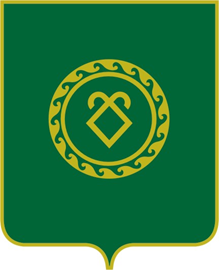 СОВЕТ СЕЛЬСКОГО ПОСЕЛЕНИЯ КУНГАКОВСКИЙ СЕЛЬСОВЕТ МУНИЦИПАЛЬНОГО РАЙОНА   АСКИНСКИЙ РАЙОН РЕСПУБЛИКИ БАШКОРТОСТАНПриложение к Положению о сообщении лицами, замещающими муниципальные должности, муниципальными служащими о получении подарка в связи с протокольными мероприятиями, служебными командировками и другими официальными мероприятиями, участие в которых связано с их должностным положением или исполнением ими служебных (должностных) обязанностей, порядок сдачи и оценки подарка, реализации (выкупа) и зачисления средств, вырученных от его  реализацииВ муниципальное  казенное  учреждение    «Централизованная бухгалтерия сельских поселений муниципального района Аскинский район Республики Башкортостан» от ____________________________________________________________________                    (ф.и.о., занимаемая должность)Наименование подаркаХарактеристика подарка, его описаниеКоличество предметовСтоимость в рублях 1.2.Итого